Variety researchFase 1 variety trial results, ScalaTrial purposeThis is a trial 1 variety trial.  This is a variety screening fase only.  The purpose of this trial is to screen a large number of semi commercial numbered and named  selections for potential in the Central European Market.  Selections deemed as having the most potential are propagated in a comparable manner and further evaluated in a replicated trial (fase 2).Trial detailsRaised beds in open field/ soil: 60 cm wide, ± 10 cm highBlack plastic mulch: PE, d = 0,02 mmPlant density: 4 plants per m² (33,3 cm plant distance)60 planten per plot1 replicateObjectenTabel : Productieresultaten rassenproef junidragersTabel : Vruchtsortering (%) rassenproef junidragersSCALA (SG02,30):PLANT:	Light green large cupped tall leaves.Sparsely vegetated very open plantLong petioles and large leaves.Large showy flowers with good pollen quality.Fruit:Simple truss structureFirm fruit with almost crunchy texturePrimary fruits 80g+Excellent uniform fruit presentationVibrant uniform full red colourTaste is averageSeeds well placed in the fruit flesh not embedded or raised.Seeds often with a green colourFruit can turn dark if not picked on time.PEST/DISEASE/OTHER:Good rain tolerance but neck is prone to splittingNo plant deaths recorded.CONCLUSION:Given the very generous fruit size and the notable absence of class 2 fruit this variety is of particular interest for trying as a 60 day crop or a summer crop on heavier soils in Limburg.  There is an interest from growers in this type of production system because it offers a longer harvest season following the normal spring June bearers production window.  Scala appears to have many of the attributes that are necessary for a successful variety in this production system such as good fruit firmness, not prone to seediness and large fruit size.  Next year Scala will be planted in this type of production system to see if it is suitable.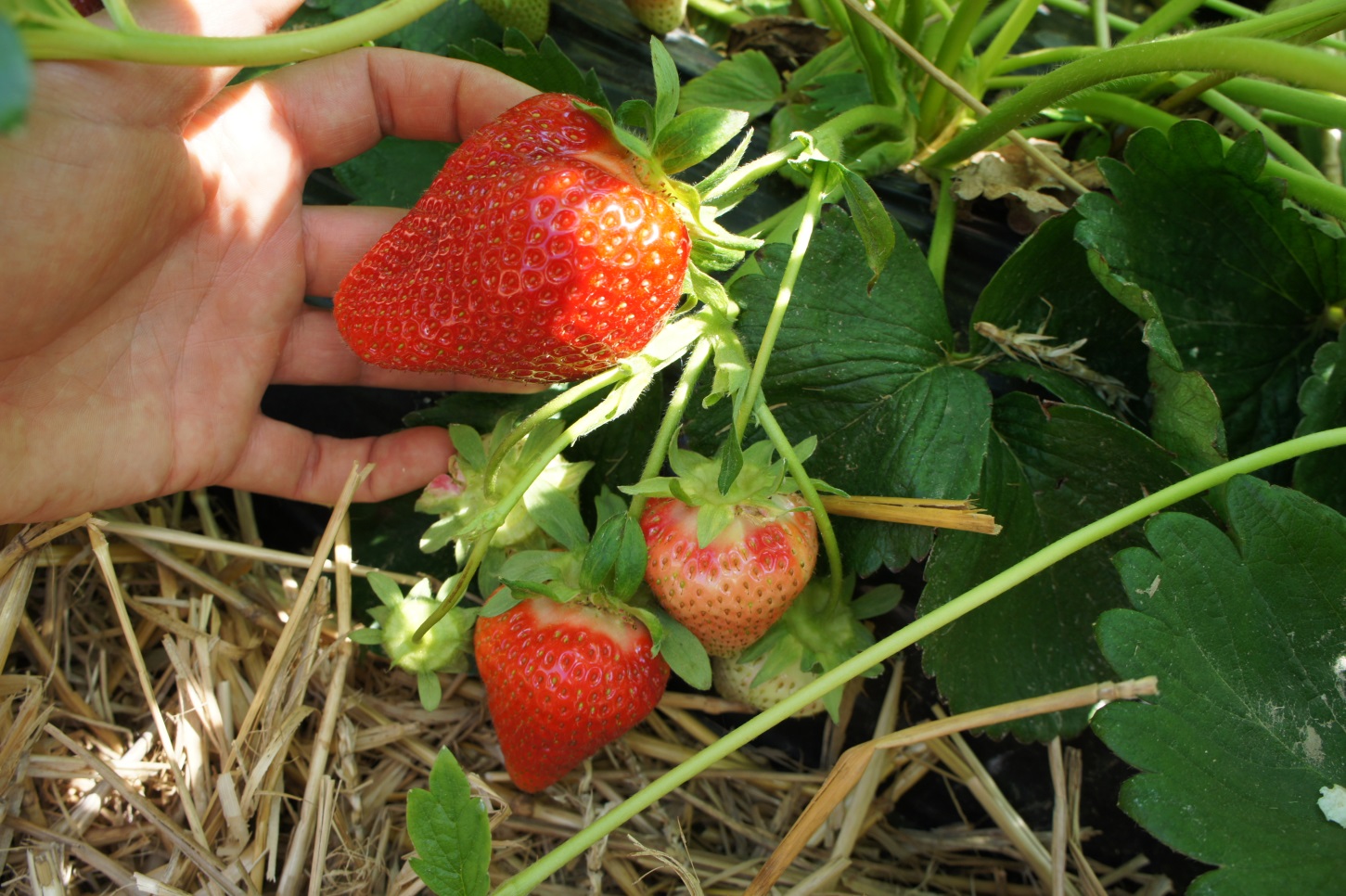 Ras/selectiePlantdatumPlanttypeHerkomstHerkomstElsanta24-08-16Misted tipPRINLScala29-08-16versNew FruitsIBenamingkg/pl (g)(%)kg/m² (g)50% plukElsanta1,461005,8509-06-17Scala1,20824,8102-06-17ObjectKlasse IKlasse IIUitvalKromElsanta5791817Scala730720